Faculty Chairs & Directors CouncilDecember 3, 2021    8:30 a.m. – 9:30 a.m.	Zoomhttps://committees.kccd.edu/bc/committee/fcdcFacilitator - Moseley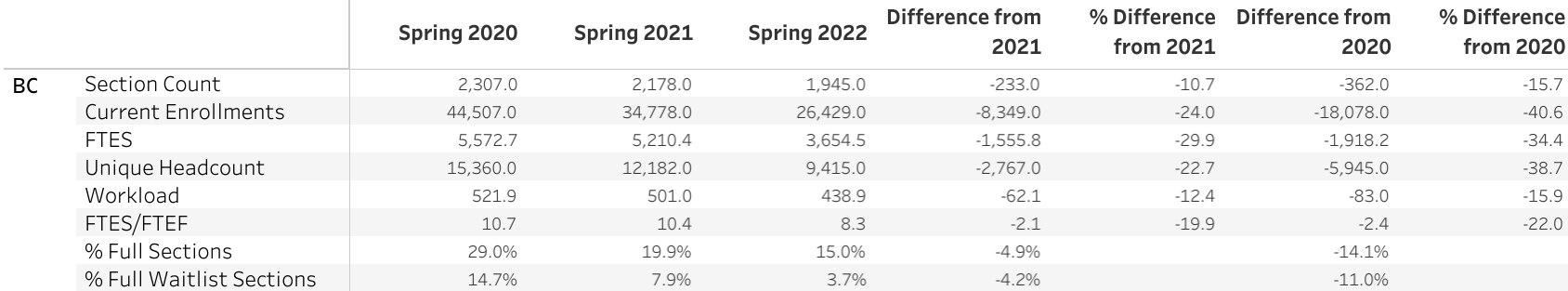 DSPS Services and Testing – Marquez & Valdez Dual Enrollment Quality Assurance – Saldivar, Campbell & Jett Covid-19 Response Team – Johnson & CollomCollege Council Report – Stratton & Baltis 